A határozati javaslat elfogadásáhozegyszerű többség szükséges, az előterjesztés nyilvános ülésen tárgyalható! 83. számú előterjesztésBátaszék Város Önkormányzat Képviselő-testületének 2022. április 27-én 16 órakor megtartandó üléséreDöntés építési telkek értékesítésre történő kijelölésérőlTisztelt Képviselő-testület!Aradi Tamás bátaszéki lakos telek vásárlás céllal kereste meg az önkormányzatot (1973/49,48,43 és 44 hrsz-ek). Közművezeték és út kiépítés nélkül is megvásárolná.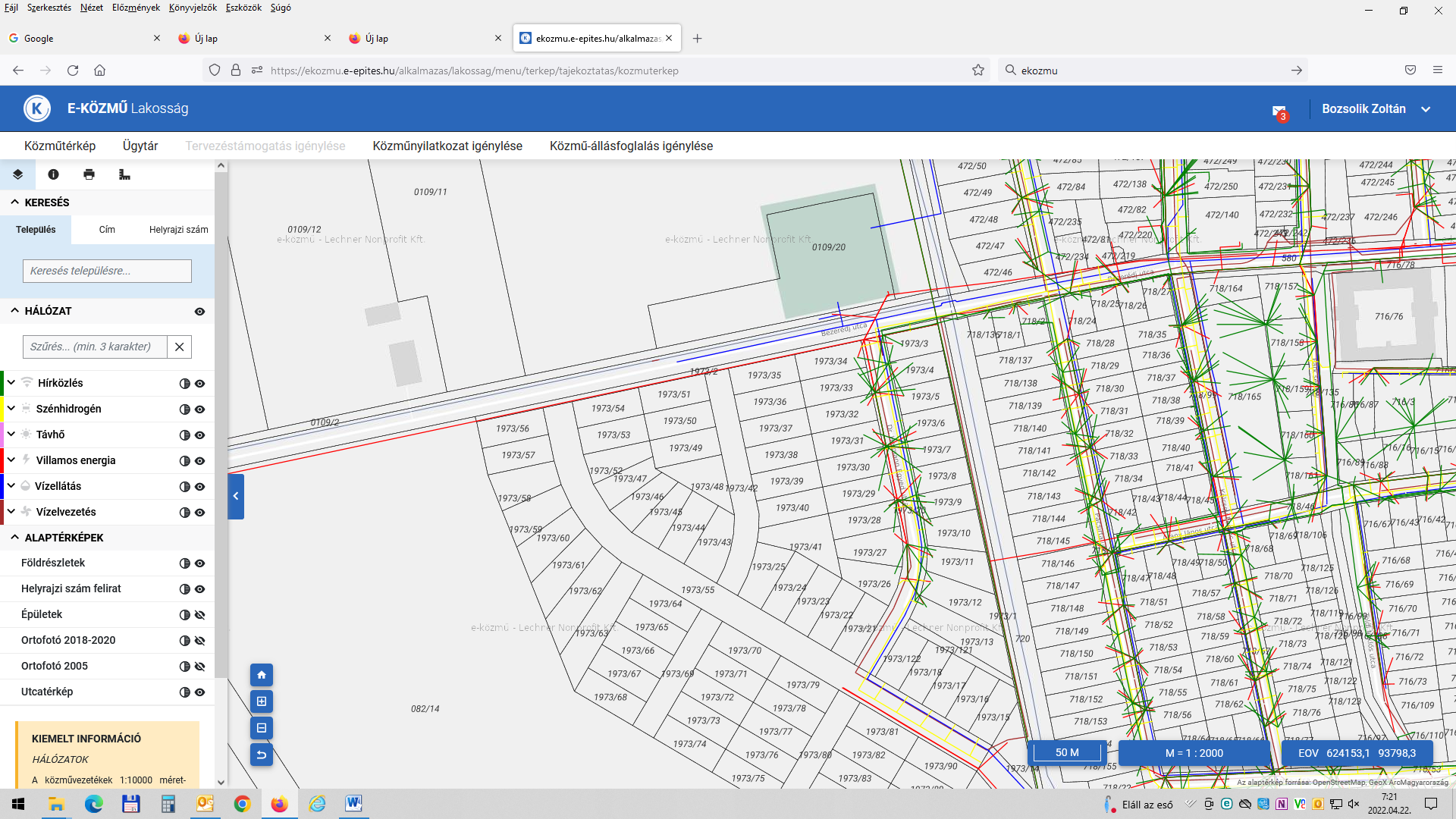 építési telkek Az építési telkek a dr. Hermann Egyed utcától nyugatra helyezkednek el. Közmű vezeték bekötés nem áll rendelkezésre, ahogy szilárd burkolatú út sem. A hatályos Helyi építési szabályzat a jelenlegi telekhatárokat módosította. Értékesítés csak a módosítást követően jöhet szóba.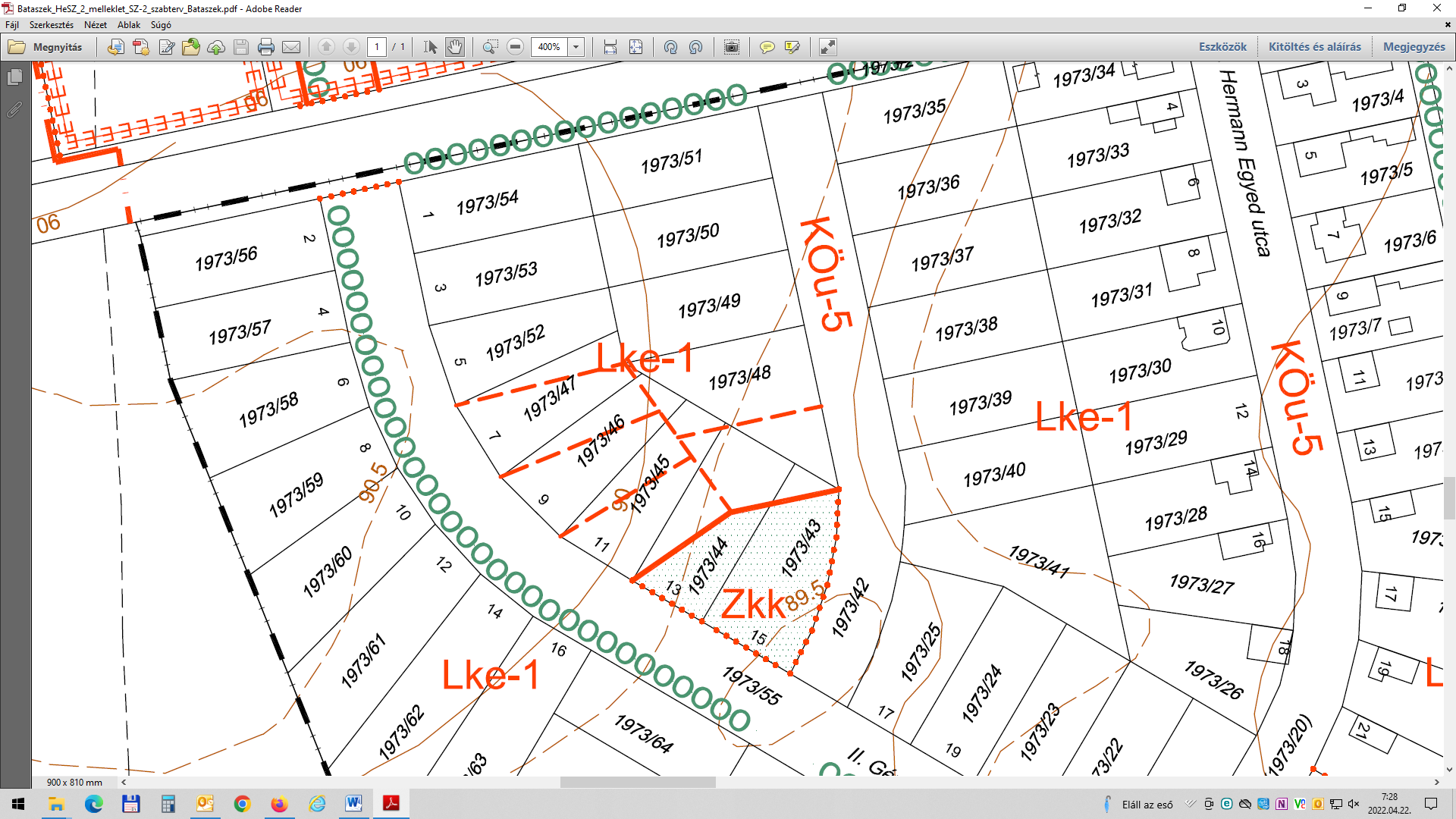 A megvásárolni szándékozott 1973/43 és 44 hrsz-ú ingatlan beépítésre nem szánt övezetben van, ezért értékesítésük nem lehetséges. A jelzett területek jelenleg mezőgazdasági művelés alatt állnak. Értékesítés esetén a bérleti szerződésből ki kell emelni ezen területeket, illetve további területek kerülhetnek ki a művelés alól, amik kezeléséről az önkormányzatnak kellene gondoskodni forrás biztosítása mellett.A II. Géza utcában viszont rendelkezésre állnak - 1973/15, 16, 17, 18 és 122 hrsz-ú közművesített telkek. Ezen ingatlanok vételára 1000,-Ft+ÁFA/m².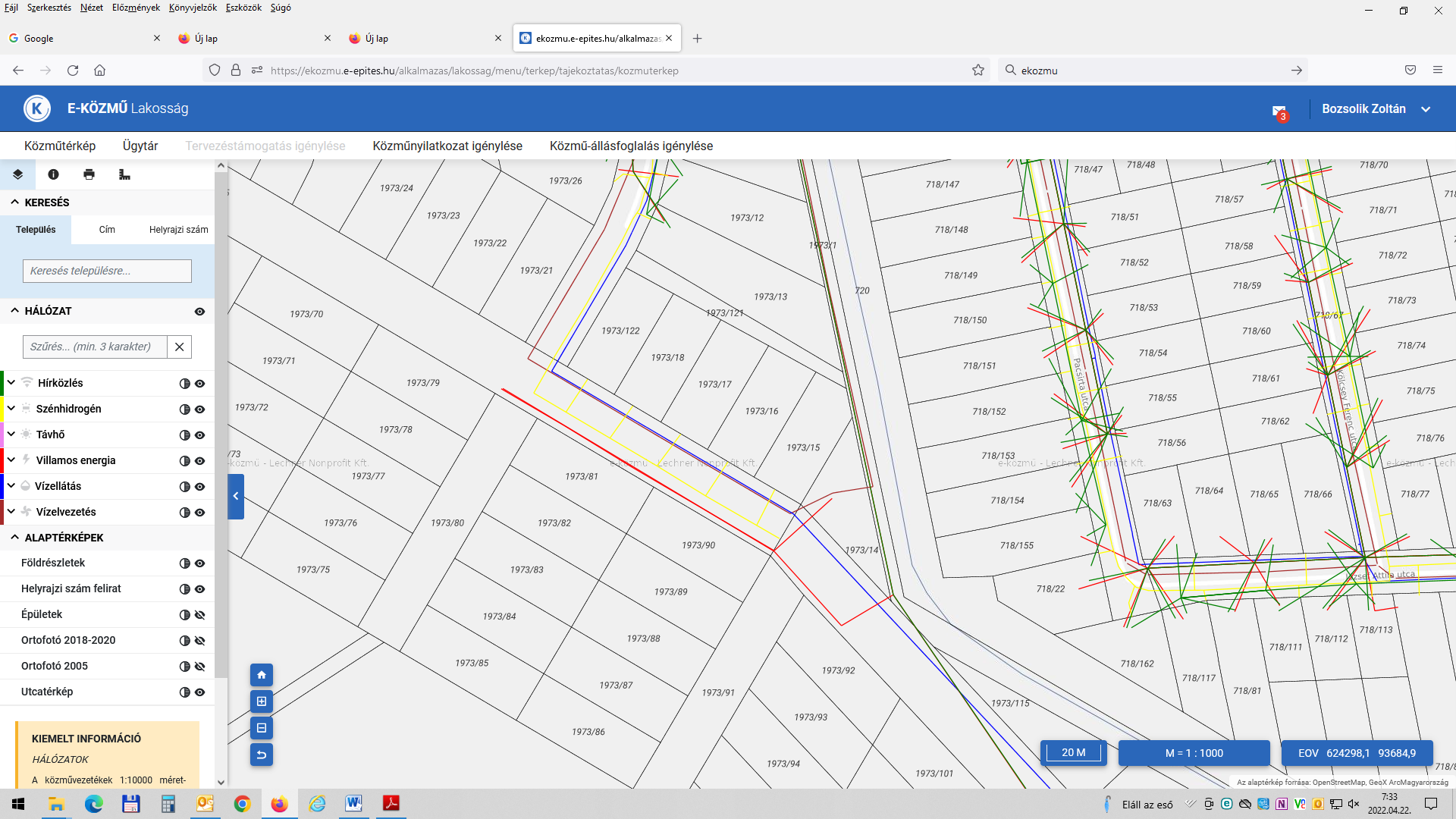 A fentiek alapján nem javasoljuk 1973/49,48,43 és 44 hrsz-ú ingatlanok értékesítését.H a t á r o z a t i    j a v a s l a t :1973/49,48,43 és 44 hrsz-ú ingatlanok értékesítéséreBátaszék Város Önkormányzata Képviselő-testülete;a 1973/49,48,43 és 44 hrsz-ú ingatlanokat nem kívánja értékesíteni.Határidő: 2022. május 31.Felelős:   Kondriczné dr. Varga Erzsébet jegyző                (a határozat megküldéséért)Határozatról értesül: Aradi Tamás                                 Bátaszéki KÖH városüz. iroda                                 Bátaszéki KÖH pénzügyi iroda                                 irattárElőterjesztő: Dr. Bozsolik Róbert polgármesterKészítette: Bozsolik Zoltán mb. városüzemeltetési irodavezetőTörvényességi ellenőrzést végezte: Kondriczné dr. Varga Erzsébet                                                                          jegyzőTárgyalja:PG Bizottság: 2022. 04. 26.